КОНКУРСНА ДОКУМЕНТАЦИЈА ЗА ЈАВНУ НАБАВКУ Услуге организовања и реализације свечаности поводом обележавања значајних историјских догађаја из ослободилачких ратова Србије у 2018. години, по партијамаЈавна набавка број: 1/2018Отворени поступак јавне набавке за партије бр. 17, 18 и 19404-02-4/5-1/2018-22Укупно страна 32Јануар 2018. годинеНа основу чл. 32. и 61. Закона о јавним набавкама („Службени гласник РС”, бр. 124/12, 14/15 и 68/15, у даљем тексту: ЗЈН), чл. 2. Правилника о обавезним елементима конкурсне документације у поступцима јавних набавки и начину доказивања испуњености услова („Службени гласник РС”, бр. 86/15), Одлуке о покретању поступка јавне набавке број 1/2018 за партије 17, 18 и 19 број 404-02-4/1/2018-22 од 4. јануара 2018. године и Решења о образовању комисије за јавну број 404-02-4/2/2018-22 од 4. јануара 2018. године, припремљена је:КОНКУРСНА ДОКУМЕНТАЦИЈАу отвореном поступку за јавну набавку Услуге организовања и реализације свечаности поводом обележавања значајних историјских догађаја из ослободилачких ратова Србије у 2018. години, по партијама, ЈН бр 1/2018 Конкурсна документација садржи: I   ОПШТИ ПОДАЦИ О ЈАВНОЈ НАБАВЦИ 1. Предмет јавне набавкеПредмет јавне набавке бр. 1/2018 - Услуге организовања и реализације свечаности поводом обележавања значајних историјских догађаја из ослободилачких ратова Србије у 2018. години, по партијама, су услуге организације и реализације одговарајућег уметничко-сценског приказа у драмској и музичкој форми, са учешћем  глумца, певачке групе или хора, деце-глумаца и статиста, уз обезбеђење адекватног звучног система, уређаја за дистрибуцију тона за сниматеље, говорнице за обраћање и по потреби видео пројектора високе резолуције,  као и водитеља програма који течно чита текст и на енглеском језику, према захтевима за сваку конкретну партију, а у складу са Државним програмом обележавања годишњица историјских догађаја ослободилачких ратова Србије.2. Шифра и назив из ОРН-а: 79954000 - услуге организовања прослава3. ПартијеНабавка је због посебности сваког од историјских догађаја обликована у укупно 19 партија, од којих се поступак покреће за три партије, и то: II ВРСТА, ТЕХНИЧКЕ КАРАКТЕРИСТИКЕ (СПЕЦИФИКАЦИЈЕ), КВАЛИТЕТ, КОЛИЧИНА И ОПИС ДОБАРА, РАДОВА ИЛИ УСЛУГА, НАЧИН СПРОВОЂЕЊА КОНТРОЛЕ И ОБЕЗБЕЂИВАЊА ГАРАНЦИЈЕ КВАЛИТЕТА, РОК ИЗВРШЕЊА, МЕСТО ИЗВРШЕЊА ИЛИ ИСПОРУКЕ ДОБАРА, ЕВЕНТУАЛНЕ ДОДАТНЕ УСЛУГЕ И СЛ.Опис захтеваних услуга, место, време и други захтевани услови:Услуге би се користиле у време и на локацијам које су наведене,  у складу са Државним програмом обележавања годишњица историјских догађаја ослободилачких ратова Србије, и то:Начин спровођења контроле и обезбеђивање гаранције квалитета:  Контрола се врши непосредним увидом на месту догађања, од стране лица које Наручилац овласти за сваку од Партија,  како у току припреме, тако и току спровођења услуге, о чему се сачињава писани извештај.Испуњавање техничких прописа и стандарда које понуђач треба да испуни и докази које прилаже: Нису потребни докази за испуњавање техничких прописа и стандарда.Евентуалне додатне испоруке добара, услуга или радова: Нису предвиђене додатне испоруке. Одржавање уколико се захтева: Не захтева се одржавање, обзиром на природу захтеване услуге.Начин, рок и услови плаћања услуге:  Понуђачу није дозвољено да захтева аванс.Плаћање се врши уплатом на рачун понуђача.Рок плаћања је до 45 дана од дана пријема исправног рачуна. Рачун мора да садржи пријемни штамбиљ или да буде достављен препорученом поштанском пошиљком.Испуњавање услова у погледу финансијског, пословног, техничког и кадровског капацитета  који се захтева од понуђача и доказе који се подносе: Не захтевају се од понуђача услови у погледу финансијског, пословног, техничког и кадровског капацитета.Средства финансијског обезбеђења: Уз понуду понуђачи су у обавези да доставе меницу за озбиљност понуде,  попуњену на 5% од вредност дате понуде са обрачунатим ПДВ-ом. Изабрани понуђач је у обавези да најкасније на дан потписивања уговора достави бланко сопствену меницу на 10% којом понуђач обезбеђује испуњење својих обавеза из уговора.Меница треба да буде оверена печатом и потписана од стране лица овлашћеног за заступање у десном доњем углу на последњој линији. Уз меницу мора бити достављено уредно попуњено и оверено менично овлашћење – писмо (у прилогу – Образац  у конкурсној документацији), на име гаранције за добро извршење посла и са назначеним номиналним износом од 10% од вредности понуде са обрачунатим ПДВ-ом, да се може наплатити на први позив са клаузулом «без протеста». Уз меницу мора бити достављена и копија картона депонованих потписа, који је издат од стране пословне банке. Картон депонованих потписа који се прилаже мора да буде издат од пословне банке коју понуђач наводи у меничном овлашћењу – писму.Потпис овлашћеног лица на меници и меничном овлашћењу – писму мора бити идентичан са потписом или потписима са картона депонованих потписа. У случају промене лица овлашћених за заступање, менично овлашћење – писмо остаје на снази.Потребно је уз меницу доставити и потврду да је меница евидентирана у регистру меница и овлашћења које води НБС.Рок важења средстава финансијског обезбеђења мора бити најмање 30 (тридесет) дана дужи од истека рока свих уговорених обавеза понуђача.По извршењу свих уговорних обавеза понуђача средства финансијског обезбеђења ће бити враћена.Посебнe напоменe: Понуђачи као саставне делове понуде достављају: Сценарио обележавања предметног историјског догађаја;Предуговоре са свим извођачима које намеравају ангажовати за реализацију предметне услуге;Добављач се обавезује да, припреми,  организује и изведе програм  у складу са потребама Наручиоца, а сагласно конкурсној документацији.Наведене партије (догађаји) су део Државног програма обележавања значајних историјских догађаја ослободилачких ратова Србије, па су уједно и државне комеморативне церемоније које подразумевају протокол, те су зато захтеване услуге подложне изменама протокола.  Наручилац има право да од Добављача тражи измене делова сценарија, музичких нумера или промену дужине трајања програма. Измене сценарија и дужине трајања програма биће споразумно усаглашене са Добављачем уз поштовање ауторског концепта с једне стране и потребе програма  државног протокола с друге стране. Наручилац је дужан да о потребама измене сценарија, музичких нумера или дужине трајања програма, понуђача обавести најкасније 3 дана пре извођења програма.IV  УСЛОВИ ЗА УЧЕШЋЕ У ПОСТУПКУ ЈАВНЕ НАБАВКЕ ИЗ ЧЛ. 75. И 76. ЗЈН И УПУТСТВО КАКО СЕ ДОКАЗУЈЕ ИСПУЊЕНОСТ ТИХ УСЛОВАОБАВЕЗНИ УСЛОВИУ поступку предметне јавне набавке понуђач мора да докаже да испуњава обавезне услове за учешће, дефинисане чл. 75. ЗЈН, а испуњеност обавезних услова за учешће у поступку предметне јавне набавке, доказује на начин дефинисан у следећој табели, и то:ДОДАТНИ УСЛОВИПонуђач који учествује у поступку предметне јавне набавке мора испунити додатне услове за учешће у поступку јавне набавке, дефинисане овом конкурсном документацијом, а испуњеност додатних услова понуђач доказује на начин дефинисан у наредној табели, и то:УПУТСТВО КАКО СЕ ДОКАЗУЈЕ ИСПУЊЕНОСТ УСЛОВАИспуњеност обавезних услова за учешће у поступку предметне јавне набавке, наведних у табеларном приказу обавезних услова под редним бројем 1, 2, 3. и 4. и додатних услова за учешће у поступку предметне јавне набавке, наведних у табеларном приказу додатних услова под редним бројем 1, 2, 3. и 4, у складу са чл. 77. ст. 4. ЗЈН, понуђач доказује достављањем ИЗЈАВЕ (Образац 5. у поглављу VI ове конкурсне документације), којом под пуном материјалном и кривичном одговорношћу потврђује да испуњава услове за учешће у поступку јавне набавке из чл. 75. ст. 1. тач. 1), 2) и 4), чл. 75. ст. 2. и чл. 76. ЗЈН, дефинисане овом конкурсном документацијом. Уколико понуђач подноси понуду са подизвођачем, у складу са чланом 80. ЗЈН, подизвођач мора да испуњава обавезне услове из члана 75. став 1. тач. 1), 2) и 4) ЗЈН. У том случају понуђач је дужан да за подизвођача достави ИЗЈАВУ подизвођача (Образац 6. у поглављу VI ове конкурсне документације), потписану од стране овлашћеног лица подизвођача и оверену печатом. Уколико понуду подноси група понуђача, сваки понуђач из групе понуђача мора да испуни обавезне услове из члана 75. став 1. тач. тач. 1), 2) и 4)  ЗЈН, а додатне услове испуњавају заједно. У том случају ИЗЈАВА (Образац 5. у поглављу VI ове конкурсне документације), мора бити потписана од стране овлашћеног лица сваког понуђача из групе понуђача и оверена печатом. Понуђач је дужан да без одлагања писмено обавести наручиоца о било којој промени у вези са испуњеношћу услова из поступка јавне набавке, која наступи до доношења одлуке, односно закључења уговора, односно током важења уговора о јавној набавци и да је документује на прописани начин.Докази које ће наручилац захтевати су:ОБАВЕЗНИ УСЛОВИЧл. 75. ст. 1. тач. 1) ЗЈН, услов под редним бројем 1. наведен у табеларном приказу обавезних услова – Доказ: 	Правна лица: Извод из регистра Агенције за привредне регистре, односно извод из регистра надлежног привредног суда; 	Предузетници: Извод из регистра Агенције за привредне регистре, односно извод из одговарајућег регистра.Чл. 75. ст. 1. тач. 2) ЗЈН, услов под редним бројем 2. наведен у табеларном приказу обавезних услова – Доказ:	Правна лица: 1) Извод из казнене евиденције, односно уверењe основног суда на чијем подручју се налази седиште домаћег правног лица, односно седиште представништва или огранка страног правног лица, којим се потврђује да правно лице није осуђивано за кривична дела против привреде, кривична дела против животне средине, кривично дело примања или давања мита, кривично дело преваре. Напомена: Уколико уверење Основног суда не обухвата податке из казнене евиденције за кривична дела која су у надлежности редовног кривичног одељења Вишег суда, потребно је поред уверења Основног суда доставити И УВЕРЕЊЕ ВИШЕГ СУДА на чијем подручју је седиште домаћег правног лица, односно седиште представништва или огранка страног правног лица, којом се потврђује да правно лице није осуђивано за кривична дела против привреде и кривично дело примања мита; 	2) Извод из казнене евиденције Посебног одељења за организовани криминал Вишег суда у Београду, којим се потврђује да правно лице није осуђивано за неко од кривичних дела организованог криминала; 	3) Извод из казнене евиденције, односно уверење надлежне полицијске управе МУП-а, којим се потврђује да законски заступник понуђача није осуђиван за кривична дела против привреде, кривична дела против животне средине, кривично дело примања или давања мита, кривично дело преваре и неко од кривичних дела организованог криминала (захтев се може поднети према месту рођења или према месту пребивалишта законског заступника). Уколико понуђач има више законских заступника дужан је да достави доказ за сваког од њих. 	Предузетници и физичка лица: Извод из казнене евиденције, односно уверење надлежне полицијске управе МУП-а, којим се потврђује да није осуђиван за неко од кривичних дела као члан организоване криминалне групе, да није осуђиван за кривична дела против привреде, кривична дела против животне средине, кривично дело примања или давања мита, кривично дело преваре (захтев се може поднети према месту рођења или према месту пребивалишта).Чл. 75. ст. 1. тач. 4) ЗЈН, услов под редним бројем 3. наведен у табеларном приказу обавезних услова  - Доказ: 	Уверење Пореске управе Министарства финансија да је измирио доспеле порезе и доприносе и уверење надлежне управе локалне самоуправе да је измирио обавезе по основу изворних локалних јавних прихода или потврду надлежног органа да се понуђач налази у поступку приватизације.Чл. 75. ст. 2. ЗЈН), услов под редним бројем 4. наведен у табеларном приказу обавезних услова  - Доказ: Изјава Понуђача да је поштовао обавезе које произлазе из важећих прописа о заштити на раду, запошљавању и условима рада, заштити животне средине, као и да нема забрану обављања делатности која је на снази у време подношења понуде.	Докази не могу бити старији од два месеца пре отварања понуда.ДОДАТНИ УСЛОВИДа има припремљен сценарио/музички репертоар, услов под редним бројем 1. наведен у табеларном приказу додатних услова – Доказ: Комплетан сценарио у писаном облику, потписан и оверен  од стране Понуђача, у три примерка.Да је одговоран за тачност података које користи као грађу за сценарио, услов под редним бројем 2. наведен у табеларном приказу додатних услова – Доказ:Изјава (Образац 5. у поглављу VI ове конкурсне документације), којом Понуђач под пуном материјалном и кривичном одговорношћу потврђује да су подаци  које користи као грађу за сценарио истинити.Да има потписан предуговор са извођачима, услов под редним бројем 3. наведен у табеларном приказу додатних услова – Доказ: Оригинални примерак Предуговора за сваког извођача (појединац, група, ансамбл, оркестар, хор...).Понуђачи који су регистровани у Регистру понуђача који води Агенција за привредне регистре не достављају доказе о испуњености услова из члана 75. ст. 1. тач. 1) до 4) ЗЈН, сходно чл. 78. ЗЈН.Уколико је доказ о испуњености услова електронски документ, понуђач доставља копију електронског документа у писаном облику, у складу са законом којим се уређује електронски документ.V  КРИТЕРИЈУМИ ЗА ДОДЕЛУ УГОВОРА1. Критеријум за доделу уговораИзбор најповољније понуде ће се извршити применом критеријума „Економски најповољнија понуда“. 2. Елементи критеријума, односно начин, на основу којих ће наручилац извршити доделу уговора у ситуацији када постоје две или више понуда са једнаким бројем пондера или истом понуђеном ценом Избор између достављених понуда применом критеријума „економски најповољнија понуда“, вршиће се рангирањем понуда на основу следећих елемената – подкритеријума и пондера одређених њих:Подкритеријуме 2 (Оцена сценарија) и 3 (Одабир извођача) ће на основу приложеног комплетног сценарија и на основу приложених предуговора о ангажовању извођача, оцењивати Независна стручна комисија од три члана - истакнута академска драмска уметника, који поседују знања, искуства и вештине неопходне за давање стручне оцене. Независна стручна комисија врши оцењивање доделом бодова, о чему сачињава писани Извештај о резултатима бодовања који доставља Комисији за спровођење поступка јавне набавке.3. Методе одређивања пондера по подкритеријумима: а.  Цена услуге: максимално 30 пондераЗа најнижу цену додељује се 30 пондера. Број пондера за све остале понуђене цене израчунава се по формули:Најповољнија цена х максималан број пондера Понуђена ценаб.  Оцена предложеног комплетног сценарија: максимално 40 пондера Независна стручна комисија ће одредити бодове тако што ће сваки од чланова за сваки сценарио одредити бодове у распону од 0 до 10, што значи да укупан број бодова за сваки од сценарија може бити у распону од 0 до 30.Приликом бодовања водиће се рачуна да сценарио презентује конкретан историјски догађај на савремен и атрактиван начин, користећи тачне историјске чињенице, уз обавезни едукативни карактер, а  предност ће бити дата иновативним идејама.Комисија за спровођење поступка јавне набавке одређује број освојених пондера у зависности од збира бодова из Извештаја о резултатима бодовања Независне стручне комисије, тако да се за укупан број бодова сваком сценарију одређују пондери према следећој табели:в. Оцена одабира извођача: максимално 30 пондераНезависна стручна комисија ће одредити бодове тако што ће (на основу приложених предуговора са извођачима) сваки од чланова за сваку понуду одредити бодове у распону од 0 до 10, што значи да укупан број бодова може бити у распону од 0 до 30.Приликом бодовања по овом подкритеријуму узимаће  у обзир реноме извођача (нпр. првак драме, награђиван уметник, велики број главних улога, ...), предвиђен број и врсту ангажованих извођача  (нпр. глумци, хор, оркестар, оперски певач, ...). Независна стручна комисија резултате бодовања као писани извештај доставља Комисији за спровођење поступка јавне набавке.Комисија за спровођење поступка јавне набавке одређује број освојених пондера у зависности од збира бодова из Извештаја о резултатима бодовања Независне стручне комисије, тако да се за укупан број бодова свакој понуди одређују пондери према следећој табели:Збиром пондера додељених по сва три подкритеријума (а+б+в) добиће се укупан број пондера и тиме утврдити економски најповољнија понуда.Ако након овако утврђеног броја пондера две или више понуда имају исти број пондера, економски најповољнијом  понудом ће се сматрати  понуда са најнижом ценом.VI ОБРАСЦИ КОЈИ ЧИНЕ САСТАВНИ ДЕО ПОНУДЕ1) Образац понуде (Образац 1);2) Образац структуре понуђене цене, са упутством како да се попуни (Образац 2);3) Образац трошкова припреме понуде (Образац 3);4) Образац изјаве о независној понуди (Образац 4);5) Образац изјаве понуђача о испуњености услова за учешће у поступку јавне набавке - чл. 75. и 76. ЗЈН, наведених овом конкурсном документацијом (Образац 5);6) Образац изјаве подизвођача о испуњености услова за учешће у поступку јавне набавке - чл. 75. ЗЈН, наведених овом конкурсном документацијом (Образац 6).(ОБРАЗАЦ 1)ОБРАЗАЦ ПОНУДЕПонуда бр ________________ од __________________ за јавну набавку – Oрганизовање и реализација свечаности поводом обележавања значајних историјских догађаја ослободилачких ратова Србије у 2018. години ЈН број 1/20181)ОПШТИ ПОДАЦИ О ПОНУЂАЧУ2) ПОНУДУ ПОДНОСИ: Напомена: заокружити начин подношења понуде и уписати податке о подизвођачу, уколико се понуда подноси са подизвођачем, односно податке о свим учесницима заједничке понуде, уколико понуду подноси група понуђача3) ПОДАЦИ О ПОДИЗВОЂАЧУ Напомена: Табелу „Подаци о подизвођачу“ попуњавају само они понуђачи који подносе  понуду са подизвођачем, а уколико има већи број подизвођача од места предвиђених у табели, потребно је да се наведени образац копира у довољном броју примерака, да се попуни и достави за сваког подизвођача.4) ПОДАЦИ О УЧЕСНИКУ  У ЗАЈЕДНИЧКОЈ ПОНУДИНапомена: Табелу „Подаци о учеснику у заједничкој понуди“ попуњавају само они понуђачи који подносе заједничку понуду, а уколико има већи број учесника у заједничкој понуди од места предвиђених у табели, потребно је да се наведени образац копира у довољном броју примерака, да се попуни и достави за сваког понуђача који је учесник у заједничкој понуди.5) ОПИС ПРЕДМЕТА НАБАВКЕOрганизовање и реализација свечаности поводом обележавања значајних историјских догађаја ослободилачких ратова Србије у 2018. години ЈН број 1/2018Датум 					              Понуђач    М. П. _____________________________			________________________________Напомене: Образац понуде понуђач мора да попуни, овери печатом и потпише, чиме потврђује да су тачни подаци који су у обрасцу понуде наведени. Уколико понуђачи подносе заједничку понуду, група понуђача може да се определи да образац понуде потписују и печатом оверавају сви понуђачи из групе понуђача или група понуђача може да одреди једног понуђача из групе који ће попунити, потписати и печатом оверити образац понуде.Уколико је предмет јавне набавке обликован у више партија, понуђачи ће попуњавати образац понуде за сваку партију посебно. (ОБРАЗАЦ 2)ОБРАЗАЦ СТРУКТУРЕ ЦЕНЕ СА УПУТСТВОМ КАКО ДА СЕ ПОПУНИУпутство за попуњавање обрасца структуре цене: Понуђач треба да попуни образац структуре цене на следећи начин:у колони 3. уписати колико износи јединична цена без ПДВ-а, за сваки тражени предмет јавне набавке;у колони 4. уписати колико износи јединична цена са ПДВ-ом, за сваки тражени предмет јавне набавке;у колони 5. уписати укупна цена без ПДВ-а за сваки тражени предмет јавне набавке и то тако што ће помножити јединичну цену без ПДВ-а (наведену у колони 3.) са траженим количинама (које су наведене у колони 2.); На крају уписати укупну цену предмета набавке без ПДВ-а.у колони 6. уписати колико износи укупна цена са ПДВ-ом за сваки тражени предмет јавне набавке и то тако што ће помножити јединичну цену са ПДВ-ом (наведену у колони 4.) са траженим количинама (које су наведене у колони 2.); На крају уписати укупну цену предмета набавке са ПДВ-ом.(ОБРАЗАЦ 3) ОБРАЗАЦ ТРОШКОВА ПРИПРЕМЕ ПОНУДЕУ складу са чланом 88. став 1. ЗЈН, понуђач ____________________ [навести назив понуђача], доставља укупан износ и структуру трошкова припремања понуде, како следи у табели:Трошкове припреме и подношења понуде сноси искључиво понуђач и не може тражити од наручиоца накнаду трошкова.Ако је поступак јавне набавке обустављен из разлога који су на страни наручиоца, наручилац је дужан да понуђачу надокнади трошкове израде узорка или модела, ако су израђени у складу са техничким спецификацијама наручиоца и трошкове прибављања средства обезбеђења, под условом да је понуђач тражио накнаду тих трошкова у својој понуди.Напомена: достављање овог обрасца није обавезно. (ОБРАЗАЦ 4)ОБРАЗАЦ ИЗЈАВЕ О НЕЗАВИСНОЈ ПОНУДИУ складу са чланом 26. ЗЈН, ________________________________________,                                                                             (Назив понуђача)даје: ИЗЈАВУ О НЕЗАВИСНОЈ ПОНУДИПод пуном материјалном и кривичном одговорношћу потврђујем да сам понуду у поступку јавне набавке Oрганизовање и реализација свечаности поводом обележавања значајних историјских догађаја ослободилачких ратова Србије у 2018. години ЈН број 1/2018, поднео независно, без договора са другим понуђачима или заинтересованим лицима.Уколико понуду подноси група понуђача, Изјава мора бити потписана од стране овлашћеног лица сваког понуђача из групе понуђача и оверена печатом.(ОБРАЗАЦ 5)ОБРАЗАЦ ИЗЈАВЕ ПОНУЂАЧА  О ИСПУЊЕНОСТИ ОБАВЕЗНИХ И ДОДАТНИХ УСЛОВА ЗА УЧЕШЋЕ У ПОСТУПКУ ЈАВНЕ НАБАВКЕ -  ЧЛ. 75. И 76. ЗЈНПод пуном материјалном и кривичном одговорношћу, као заступник понуђача, дајем следећу				И З Ј А В УПонуђач  _____________________________________________[навести назив понуђача] у поступку јавне набавке Oрганизовање и реализација свечаности поводом обележавања значајних историјских догађаја ослободилачких ратова Србије у 2018. години, по партијама број 1/2018, испуњава све услове из чл. 75. и 76. ЗЈН, односно услове дефинисане конкурсном документацијом за предметну јавну набавку, и то:Понуђач је регистрован код надлежног органа, односно уписан у одговарајући регистар (чл. 75. ст. 1. тач. 1) ЗЈН);Понуђач и његов законски заступник нису осуђивани за неко од кривичних дела као члан организоване криминалне групе, да нису осуђивани за кривична дела против привреде, кривична дела против животне средине, кривично дело примања или давања мита, кривично дело преваре (чл. 75. ст. 1. тач. 2) ЗЈН);Понуђач је измирио доспеле порезе, доприносе и друге јавне дажбине у складу са прописима Републике Србије (или стране државе када има седиште на њеној територији) (чл. 75. ст. 1. тач. 4) ЗЈН);Понуђач је поштовао обавезе које произлазе из важећих прописа о заштити на раду, запошљавању и условима рада, заштити животне средине и нема забрану обављања делатности која је на снази у време подношења понуде за предметну јавну набавку (чл. 75. ст. 2. ЗЈН);Понуђач испуњава додатне услове:Да је одговоран за тачност података које користи као грађу за сценарио.Место:_____________                                                                Понуђач:Датум:_____________                         М.П.                     _____________________                                                        Напомена: Уколико понуду подноси група понуђача, Изјава мора бити потписана од стране овлашћеног лица сваког понуђача из групе понуђача и оверена печатом, на који начин сваки понуђач из групе понуђача изјављује да испуњава обавезне услове из члана 75. став 1. тач. 1), 2) и 4) ЗЈН, а да додатне услове испуњавају заједно. (ОБРАЗАЦ 6)ОБРАЗАЦ ИЗЈАВЕ ПОДИЗВОЂАЧА  О ИСПУЊЕНОСТИ ОБАВЕЗНИХ УСЛОВА ЗА УЧЕШЋЕ У ПОСТУПКУ ЈАВНЕ НАБАВКЕ -  ЧЛ. 75. ЗЈНПод пуном материјалном и кривичном одговорношћу, као заступник подизвођача, дајем следећу				И З Ј А В УПодизвођач  _____________________________________________[навести назив подизвођача] у поступку јавне набавке Oрганизовање и реализација свечаности поводом обележавања значајних историјских догађаја ослободилачких ратова Србије у 2018. години ЈН број 1/2018, испуњава све услове из чл. 75. ЗЈН, односно услове дефинисане конкурсном документацијом за предметну јавну набавку, и то:Подизвођач је регистрован код надлежног органа, односно уписан у одговарајући регистар (чл. 75. ст. 1. тач. 1) ЗЈН);Подизвођач и његов законски заступник нису осуђивани за неко од кривичних дела као члан организоване криминалне групе, да нису осуђивани за кривична дела против привреде, кривична дела против животне средине, кривично дело примања или давања мита, кривично дело преваре (чл. 75. ст. 1. тач. 2) ЗЈН);Подизвођач је измирио доспеле порезе, доприносе и друге јавне дажбине у складу са прописима Републике Србије (или стране државе када има седиште на њеној територији) (чл. 75. ст. 1. тач. 4) ЗЈН);Подизвођач је поштовао обавезе које произлазе из важећих прописа о заштити на раду, запошљавању и условима рада, заштити животне средине и нема забрану обављања делатности која је на снази у време подношења понуде за предметну јавну набавку (чл. 75. ст. 2. ЗЈН).Место:_____________                                                            Подизвођач:Датум:_____________                         М.П.                     _____________________                                                        Напомена: Уколико понуђач подноси понуду са подизвођачем, Изјава мора бити потписана од стране овлашћеног лица подизвођача и оверена печатом. VII  МОДЕЛ УГОВОРАУГОВОРО ДОДЕЛИ ЈАВНЕ НАБАВКЕ УСЛУГЕ:Oрганизовање и реализација свечаности поводом обележавања значајних историјских догађаја ослободилачких ратова Србије у 2018. ГодиниПАРТИЈА бр. ______________________________________________					(унети број и назив партије)  ИЗМЕЂУ:МИНИСТАРСТВА ЗА РАД, ЗАПОШЉАВАЊЕ, БОРАЧКАИ СОЦИЈАЛНА ПИТАЊАса седиштем у Београду, Немањина 22-26, ПИБ 105007470, Матични број 17693697, број рачуна 840-1620-21које  по овлашћењу министра за рад, запошљавање, борачка и социјална питања, бр. 119-01-181/2/2017-05 од 23. октобра 2017. годинезаступа Србислав Цвејић, државни секретар (у даљем тексту НАРУЧИЛАЦ)И_________________________________са седиштем у __________________, улица ______________________ бр.___ПИБ................, Матични број..............................., број рачуна.........................., назив банке...........................................кога заступа_________________________________ (у даљем тексту: ДОБАВЉАЧ)Основ уговора: ЈН Број:1/2018Број и датум одлуке о додели уговора:...............................................Понуда изабраног понуђача бр. ______ од...............................Напомена: Понуђач попуњава модел уговора у складу са понудом појединачно за сваку партију за коју даје понуду, оверава печатом и потписом и тиме потврђује да прихвата елементе модела уговора.ПРЕДМЕТ УГОВОРАЧлан Уговорне стране су сагласне да су предмет овог Уговора услуге Oрганизовања и реализација свечаности поводом обележавања значајних историјских догађаја ослободилачких ратова Србије у 2018. години по ПАРТИЈИ  бр. ___ _________________________________________________(унети број и назив партије) и понуди Добављача бр.________ од_______________, која је саставни део Уговора.  УГОВОРНА ЦЕНА И НАЧИН ПЛАЋАЊАЧлан 2.Уговорена цена за услуге из члана 1. Уговора без урачунатог пореза на додату вредност  износи ________________динара (словима: ________________________ ).Припадајући порез пада на терет Наручиоца.Укупна цена са припадајућим порезом износи:_____________динара (словима: ________________________ )Цена је фиксна и не може се мењати.У цену су урачунати сви трошкови који могу настати у вези са извршењем уговорних обавеза.Плаћање се врши уплатом на рачун Добављача.Наручилац задржава право да динамику уплате средстава усклађује са могућностима извршења буџета Републике Србије. СРЕДСТВО ОБЕЗБЕЂЕЊАЧлан 3.             Добављач се обавезује да у тренутку закључења уговора Наручиоцу достави бланко сопствену меницу по основу гаранције за добро извршење посла на износ од 10% од вредности уговора.ОБАВЕЗЕ ДОБАВЉАЧАЧлан 4. У складу са прихваћеном понудом за ПАРТИЈУ бр. __ Добављача, која је саставни део овог уговора, Добављач се обавезује да, припреми, организује и изведе програм у складу са потребама Наручиоца, а сагласно конкурсној документацији.Наручилац има право да од Добављача тражи измене делова сценарија, музичких нумера или промену дужине трајања програма. Измене сценарија и дужине трајања програма биће споразумно усаглашене са Добављачем уз поштовање ауторског концепта с једне стране и потребе програма државног протокола с друге стране. Наручилац је дужан да о потребама измене сценарија, музичких нумера или дужине трајања програма, Добављача обавести најкасније три (3) дана пред почетак одржавања музичко-сценског програма.ОБАВЕЗЕ НАРУЧИОЦАЧлан 5. Наручилац се обавезују да плати вредност реализоване услуге из чл. 1. овог уговора у року од 45 дана од дана службеног пријема исправно испостављеног рачуна, на рачун Добављача.           Средства за реализацију овог уговора  обезбеђена су Законом о буџету за 2018. годину ( „Службени гласник РС“, број 113/17).РОКОВИ ИЗВРШЕЊА УСЛУГА Члан 6.Добављач се обавезује да изврши припрему, организује и изведе програм из члана 1. овог уговора, сходно потребама Наручиоца, а сагласно конкурсној документацији за  ПАРТИЈУ  бр. ___ . ПРЕЛАЗНЕ И ЗАВРШНЕ ОДРЕДБЕЧлан 7.	Уговор ступа на снагу даном потписивања, а реализација почиње најкасније 10 дана пре одржавања манифестације из предмета Уговора о чему ће Добављач бити благовремено обавештен од стране Наручиоца. Трајање уговора је ограничено извршењем услуге предметне манифестације.	Наручилац може једнострано раскинути овај уговор.Члан 8.	Уговорне стране су сагласне да за све што није регулисано овим уговором важе одредбе  Закона о облигационим односима.Члан 9.	Све евентуалне спорове који проистекну из овог уговора, уговорне стране ће решавати споразумно, а уколико не постигну сагласност, одређује се надлежност  суда у Београду.Члан 10.Овај уговор је сачињен у 6 (шест) истоветних примерка, 4 (четири) примерка за Наручиоца и  2 (два) примерка за Дообављача.Наручилац:			      	                             Добављач:___________________________				______________________V УПУТСТВО ПОНУЂАЧИМА КАКО ДА САЧИНЕ ПОНУДУ1. ПОДАЦИ О ЈЕЗИКУ НА КОЈЕМ ПОНУДА МОРА ДА БУДЕ САСТАВЉЕНАПонуђач подноси понуду на српском језику.2. НАЧИН НА КОЈИ ПОНУДА МОРА ДА БУДЕ САЧИЊЕНАПонуђач понуду подноси непосредно или путем поште у затвореној коверти или кутији, затворену на начин да се приликом отварања понуда може са сигурношћу утврдити да се први пут отвара. На полеђини коверте или на кутији навести назив и адресу понуђача. У случају да понуду подноси група понуђача, на коверти је потребно назначити да се ради о групи понуђача и навести називе и адресу свих учесника у заједничкој понуди.Понуду доставити на адресу: Министарство за рад, запошљавање, борачка и социјална питања, Београд, Немањина 22-26, са назнаком: ,,Понуда за јавну набавку услуге – Oрганизовање и реализација свечаности поводом обележавања значајних историјских догађаја ослободилачких ратова Србије у 2018. години (ознака партије) – ЈН бр. 1/2018 - НЕ ОТВАРАТИ”. Понуда се сматра благовременом уколико је примљена од стране наручиоца до 5. фебруара 2018. године, до 12 часова.Отварање понуда обавиће се истог дана 5. фебруара 2018. године у 13 часова на адреси: Министарство за рад, запошљавање, борачка и социјална питања,  Немањина 22-26, Београд, III спрат, крило Ц, канцеларија број 4а. Наручилац ће, по пријему одређене понуде, на коверти, односно кутији у којој се понуда налази, обележити време пријема и евидентирати број и датум понуде према редоследу приспећа. Уколико је понуда достављена непосредно наручулац ће понуђачу предати потврду пријема понуде. У потврди о пријему наручилац ће навести датум и сат пријема понуде. Понуда коју наручилац није примио у року одређеном за подношење понуда, односно која је примљена по истеку дана и сата до којег се могу понуде подносити, сматраће се неблаговременом.Понуђач може да поднесе само једну понуду за једну партију.Понуђач који је самостално поднео понуду за једну партију не може истовремено да учествује у заједничкој понуди или као подизвођач, нити исто лице може учествовати у више заједничких понуда за ту партију.	Понуда мора да садржи:  1) Образац понуде; 2) Модел уговора; 3) Меницу за озбиљност понуде       4) Образац структуре цена 5) Попуњене, потписане и печатиране обрасце који су саставни део конкурсне документације (поглавља VI-XII конкурсне документације),доказе о испуњености услова из чл. 75. и 76. ЗЈН,6) У прилогу понуде потребно је доставити предуговоре о ангажовању учесника у програму и сценарио/музички репертоар3. ПАРТИЈЕПонуђач може да поднесе понуду за једну или више партија. Понуда мора да обухвати најмање једну целокупну партију.Понуђач је дужан да у понуди наведе да ли се понуда односи на целокупну набавку или само на одређене партије.У случају да понуђач поднесе понуду за две или више партија, она мора бити поднета тако да се може оцењивати за сваку партију посебно.Докази из чл. 75. и 76. Закона, у случају да понуђач поднесе понуду за две или више партија, не морају бити достављени за сваку партију посебно, односно могу бити достављени у једном примерку за све партије.4.  ПОНУДА СА ВАРИЈАНТАМАПодношење понуде са варијантама није дозвољено.5. НАЧИН ИЗМЕНЕ, ДОПУНЕ И ОПОЗИВА ПОНУДЕУ року за подношење понуде понуђач може да измени, допуни или опозове своју понуду на начин који је одређен за подношење понуде.Понуђач је дужан да јасно назначи који део понуде мења односно која документа накнадно доставља. Измену, допуну или опозив понуде треба доставити на адресу: Министарство за рад, запошљавање, борачка и социјална питања, Београд, Немањина 22-26  са назнаком:„Измена понуде за јавну набавку услуге  . – Oрганизовање и реализација свечаности поводом обележавања значајних историјских догађаја ослободилачких ратова Србије у 2018. години, (ознака партије) –ЈН бр. 1/2018- НЕ ОТВАРАТИ” или„Допуна понуде за јавну набавку услуге – Oрганизовање и реализација свечаности поводом обележавања значајних историјских догађаја ослободилачких ратова Србије у 2018. години  (ознака партије) –ЈН бр. 1/2018- НЕ ОТВАРАТИ” или„Опозив понуде за јавну набавку услуге – Oрганизовање и реализација свечаности поводом обележавања значајних историјских догађаја ослободилачких ратова Србије у 2018. години (ознака партије) –ЈН бр. 1/2018- НЕ ОТВАРАТИ”  или„Измена и допуна понуде за јавну набавку услуге – Oрганизовање и реализација свечаности поводом обележавања значајних историјских догађаја ослободилачких ратова Србије у 2018. години (ознака партије) –ЈН бр. 1/2018- НЕ ОТВАРАТИ”.На полеђини коверте или на кутији навести назив и адресу понуђача. У случају да понуду подноси група понуђача, на коверти је потребно назначити да се ради о групи понуђача и навести називе и адресу свих учесника у заједничкој понуди.По истеку рока за подношење понуда понуђач не може да повуче нити да мења своју понуду.6. УЧЕСТВОВАЊЕ У ЗАЈЕДНИЧКОЈ ПОНУДИ ИЛИ КАО ПОДИЗВОЂАЧ Понуђач може да поднесе само једну понуду. Понуђач који је самостално поднео понуду не може истовремено да учествује у заједничкој понуди или као подизвођач, нити исто лице може учествовати у више заједничких понуда.У Обрасцу понуде (поглавље VI), понуђач наводи на који начин подноси понуду, односно да ли подноси понуду самостално, или као заједничку понуду, или подноси понуду са подизвођачем.7. ПОНУДА СА ПОДИЗВОЂАЧЕМУколико понуђач подноси понуду са подизвођачем дужан је да у Обрасцу понуде (поглавље VI) наведе да понуду подноси са подизвођачем, проценат укупне вредности набавке који ће поверити подизвођачу,  а који не може бити већи од 50%, као и део предмета набавке који ће извршити преко подизвођача. Понуђач у Обрасцу понуде наводи назив и седиште подизвођача, уколико ће делимично извршење набавке поверити подизвођачу. Уколико уговор о јавној набавци буде закључен између наручиоца и понуђача који подноси понуду са подизвођачем, тај подизвођач ће бити наведен и у уговору о јавној набавци. Понуђач је дужан да за подизвођаче достави доказе о испуњености услова који су наведени у поглављу IV конкурсне документације, у складу са Упутством како се доказује испуњеност услова.Понуђач у потпуности одговара наручиоцу за извршење обавеза из поступка јавне набавке, односно извршење уговорних обавеза, без обзира на број подизвођача. Понуђач је дужан да наручиоцу, на његов захтев, омогући приступ код подизвођача, ради утврђивања испуњености тражених услова.8. ЗАЈЕДНИЧКА ПОНУДАПонуду може поднети група понуђача.Уколико понуду подноси група понуђача, саставни део заједничке понуде мора бити споразум којим се понуђачи из групе међусобно и према наручиоцу обавезују на извршење јавне набавке, а који обавезно садржи податке из члана 81. ст. 4. тач. 1) и 2) Закона и то: податке о члану групе који ће бити носилац посла, односно који ће поднети понуду и који ће заступати групу понуђача пред наручиоцем и опис послова сваког од понуђача из групе понуђача у извршењу уговора.Група понуђача је дужна да достави све доказе о испуњености услова који су наведени у поглављу IV конкурсне документације, у складу са Упутством како се доказује испуњеност услова.Понуђачи из групе понуђача одговарају неограничено солидарно према наручиоцу. Задруга може поднети понуду самостално, у своје име, а за рачун задругара или заједничку понуду у име задругара.Ако задруга подноси понуду у своје име за обавезе из поступка јавне набавке и уговора о јавној набавци одговара задруга и задругари у складу са законом.Ако задруга подноси заједничку понуду у име задругара за обавезе из поступка јавне набавке и уговора о јавној набавци неограничено солидарно одговарају задругари.9. НАЧИН И УСЛОВИ ПЛАЋАЊА, ГАРАНТНИ РОК, КАО И ДРУГЕ ОКОЛНОСТИ ОД КОЈИХ ЗАВИСИ ПРИХВАТЉИВОСТ  ПОНУДЕ9.1. Захтеви у погледу начина, рока и услова плаћања.Рок плаћања је до 45 дана од дана пријема исправног рачуна. Рачун мора да садржи пријемни штамбиљ или да буде достављен препорученом поштанском пошиљком.Плаћање се врши уплатом на рачун понуђача.Понуђачу није дозвољено да захтева аванс. 9.2. Захтев у погледу рока извршења услугеРок и место извршења услуге за сваку партију су посебно дефинисани у поглављу II. Промена датума и места извршења услуге могућа је само из разлога када наручилац то захтева а због потребе државног протокола.9.3. Захтев у погледу рока важења понудеРок важења понуде не може бити краћи од 30 дана од дана отварања понуда.У случају истека рока важења понуде, наручилац је дужан да у писаном облику затражи од понуђача продужење рока важења понуде.Понуђач који прихвати захтев за продужење рока важења понуде на може мењати понуду.10. ВАЛУТА И НАЧИН НА КОЈИ МОРА ДА БУДЕ НАВЕДЕНА И ИЗРАЖЕНА ЦЕНА У ПОНУДИЦена мора бити исказана у динарима, са и без пореза на додату вредност, са урачунатим свим трошковима које понуђач има у реализацији предметне јавне набавке, с тим да ће се за оцену понуде узимати у обзир цена без пореза на додату вредност.У цену је урачуната комплетна организација и реализација обележавања конкретне свечаности, што подразумева сценарио, режију, ангажовање извођача (конферансије, глумци, хор, оркестар), потребне техничке ресурсе, штампање позивница (уколико је за конкретну партију то и назначено) као и  маркетинг (уколико је за конкретну партију то и назначено).Обавезни порези и доприноси који се плаћају за ангажовање уметника улазе у цену исказану без ПДВ-а.Цена је фиксна и не може се мењати. Ако је у понуди исказана неуобичајено ниска цена, наручилац ће поступити у складу са чланом 92. Закона.Ако понуђена цена укључује увозну царину и друге дажбине, понуђач је дужан да тај део одвојено искаже у динарима.11. ПОДАЦИ О ДРЖАВНОМ ОРГАНУ ИЛИ ОРГАНИЗАЦИЈИ, ОДНОСНО ОРГАНУ ИЛИ СЛУЖБИ ТЕРИТОРИЈАЛНЕ АУТОНОМИЈЕ  ИЛИ ЛОКАЛНЕ САМОУПРАВЕ ГДЕ СЕ МОГУ БЛАГОВРЕМЕНО ДОБИТИ ИСПРАВНИ ПОДАЦИ О ПОРЕСКИМ ОБАВЕЗАМА, ЗАШТИТИ ЖИВОТНЕ СРЕДИНЕ, ЗАШТИТИ ПРИ ЗАПОШЉАВАЊУ, УСЛОВИМА РАДА И СЛ., А КОЈИ СУ ВЕЗАНИ ЗА ИЗВРШЕЊЕ УГОВОРА О ЈАВНОЈ НАБАВЦИ Подаци о пореским обавезама се могу добити у Пореској управи, Министарства финансија, Саве Машковића бр.3-5, Београд, www.poreskauprava.gov.rs Подаци о заштити животне средине се могу добити у Агенцији за заштиту животне средине, Руже Јовановића бр.27a, Београд www.sepa.gov.rs и у Министарству пољопривреде и заштите животне средине, Немањина бр.22-26, Београд www.mpzzs.gov.rs Подаци о заштити при запошљавању и условима рада се могу добити у Министарству за рад, запошљавање, борачка и социјална питања, Немањина бр.22-26, Београд  www.minrzs.gov.rs.12. ЗАШТИТА ПОВЕРЉИВОСТИ ПОДАТАКА КОЈЕ НАРУЧИЛАЦ СТАВЉА ПОНУЂАЧИМА НА РАСПОЛАГАЊЕ, УКЉУЧУЈУЋИ И ЊИХОВЕ ПОДИЗВОЂАЧЕ Предметна набавка не садржи поверљиве информације које наручилац ставља на располагање.13. ДОДАТНЕ ИНФОРМАЦИЈЕ ИЛИ ПОЈАШЊЕЊА У ВЕЗИ СА ПРИПРЕМАЊЕМ ПОНУДЕКомуникација у поступку јавне набавке врши се искључиво на начин одређен чланом 20. Закона. Заинтересовано лице може, у писаном облику (путем поште на адресу наручиоца, електронске поште на e-mail: bogoljub.stankovic@minrzs.gov.rs или факсом на број 011/3616-259) тражити од наручиоца додатне информације или појашњења у вези са припремањем понуде, при чему може да укаже наручиоцу и на евентуално уочене недостатке и неправилности у конкурсној документацији, најкасније 5 дана пре истека рока за подношење понуде. Наручилац ће у року од 3 (три) дана од дана пријема захтева за додатним информацијама или појашњењима конкурсне документације, одговор објавити на Порталу јавних набавки и на својој интернет страници. Додатне информације или појашњења упућују се са напоменом „Захтев за додатним информацијама или појашњењима конкурсне документације, ЈН бр. 1/2018.Ако наручилац измени или допуни конкурсну документацију 8 (осам) или мање дана пре истека рока за подношење понуда, дужан је да продужи рок за подношење понуда и објави обавештење о продужењу рока за подношење понуда. По истеку рока предвиђеног за подношење понуда наручилац не може да мења нити да допуњује конкурсну документацију. Тражење додатних информација или појашњења у вези са припремањем понуде телефоном није дозвољено. Комуникација у поступку јавне набавке врши се искључиво на начин одређен чланом 20. ЗЈН, и то: - путем електронске поште или поште, као и објављивањем од стране наручиоца на Порталу јавних набавки и на својој интернет страници; - ако је документ из поступка јавне набавке достављен од стране наручиоца или понуђача путем електронске поште, страна која је извршила достављање дужна је да од друге стране захтева да на исти начин потврди пријем тог документа, што је друга страна дужна да то и учини када је то неопходно као доказ да је извршено достављање.14. ДОДАТНА ОБЈАШЊЕЊА ОД ПОНУЂАЧА ПОСЛЕ ОТВАРАЊА ПОНУДА И КОНТРОЛА КОД ПОНУЂАЧА ОДНОСНО ЊЕГОВОГ ПОДИЗВОЂАЧА После отварања понуда наручилац може приликом стручне оцене понуда да у писаном облику захтева од понуђача додатна објашњења која ће му помоћи при прегледу, вредновању и упоређивању понуда, а може да врши контролу (увид) код понуђача, односно његовог подизвођача (члан 93. ЗЈН). Уколико наручилац оцени да су потребна додатна објашњења или је потребно извршити контролу (увид) код понуђача, односно његовог подизвођача, наручилац ће понуђачу оставити примерени рок да поступи по позиву наручиоца, односно да омогући наручиоцу контролу (увид) код понуђача, као и код његовог подизвођача. Наручилац може уз сагласност понуђача да изврши исправке рачунских грешака уочених приликом разматрања понуде по окончаном поступку отварања. У случају разлике између јединичне и укупне цене, меродавна је јединична цена.Ако се понуђач не сагласи са исправком рачунских грешака, наручилац ће његову понуду одбити као неприхватљиву. 15. КОРИШЋЕЊЕ ПАТЕНАТА И ОДГОВОРНОСТ ЗА ПОВРЕДУ ЗАШТИЋЕНИХ ПРАВА ИНТЕЛЕКТУАЛНЕ СВОЈИНЕ ТРЕЋИХ ЛИЦАНакнаду за коришћење патената, као и одговорност за повреду заштићених права интелектуалне својине трећих лица сноси Понуђач.16. НАЧИН И РОК ЗА ПОДНОШЕЊЕ ЗАХТЕВА ЗА ЗАШТИТУ ПРАВА ПОНУЂАЧА СА ДЕТАЉНИМ УПУТСТВОМ О САДРЖИНИ ПОТПУНОГ ЗАХТЕВА Захтев за заштиту права може да поднесе понуђач, односно свако заинтересовано лице, који има интерес за доделу уговора у конкретном поступку јавне набавке и који је претрпео или би могао да претрпи штету због поступања наручиоца противно одредбама ЗЈН.Захтев за заштиту права подноси се наручиоцу, а копија се истовремено доставља Републичкој комисији за заштиту права у поступцима јавних набавки (у даљем тексту: Републичка комисија). Захтев за заштиту права се доставља наручиоцу непосредно, електронском поштом на e-mail: bogoljub.stankovic@minrzs.gov.rs факсом на број 011/3616-259 или препорученом пошиљком са повратницом. Захтев за заштиту права се може поднети у току целог поступка јавне набавке, против сваке радње наручиоца, осим уколико ЗЈН није другачије одређено. О поднетом захтеву за заштиту права наручилац обавештава све учеснике у поступку јавне набавке, односно објављује обавештење о поднетом захтеву на Порталу јавних набавки и на својој интернет страници, најкасније у року од два дана од дана пријема захтева.Уколико се захтевом за заштиту права оспорава врста поступка, садржина позива за подношење понуда или конкурсне документације, захтев ће се сматрати благовременим уколико је примљен од стране наручиоца најкасније седам дана пре истека рока за подношење понуда, без обзира на начин достављања и уколико је подносилац захтева у складу са чл. 63. ст. 2. ЗЈН указао наручиоцу на евентуалне недостатке и неправилности, а наручилац исте није отклонио. Захтев за заштиту права којим се оспоравају радње које наручилац предузме пре истека рока за подношење понуда, а након истека рока из претходног става, сматраће се благовременим уколико је поднет најкасније до истека рока за подношење понуда. После доношења одлуке о додели уговора из чл.108. ЗЈН или одлуке о обустави поступка јавне набавке из чл. 109. ЗЈН, рок за подношење захтева за заштиту права је 10 дана од дана објављивања одлуке на Порталу јавних набавки. Захтевом за заштиту права не могу се оспоравати радње наручиоца предузете у поступку јавне набавке ако су подносиоцу захтева били или могли бити познати разлози за његово подношење пре истека рока за подношење понуда, а подносилац захтева га није поднео пре истека тог рока. Ако је у истом поступку јавне набавке поново поднет захтев за заштиту права од стране истог подносиоца захтева, у том захтеву се не могу оспоравати радње наручиоца за које је подносилац захтева знао или могао знати приликом подношења претходног захтева. Захтев за заштиту права не задржава даље активности наручиоца у поступку јавне набавке у складу са одредбама члана 150. овог ЗЈН.Захтев за заштиту права мора да садржи: назив и адресу подносиоца захтева и лице за контакт; назив и адресу наручиоца;податке о јавној набавци која је предмет захтева, односно о одлуци наручиоца; повреде прописа којима се уређује поступак јавне набавке; чињенице и доказе којима се повреде доказују; потврду о уплати таксе из члана 156. ЗЈН; потпис подносиоца.Валидан доказ о извршеној уплати таксе, у складу са Упутством о уплати таксе за подношење захтева за заштиту права Републичке комисије, објављеном на сајту Републичке комисије, у смислу члана 151. став 1. тачка 6) ЗЈН, је: 1. Потврда о извршеној уплати таксе из члана 156. ЗЈН која садржи следеће елементе:    (1) да буде издата од стране банке и да садржи печат банке;    (2) да представља доказ о извршеној уплати таксе, што значи да потврда мора да садржи податак да је налог за уплату таксе, односно налог за пренос средстава реализован, као и датум извршења налога. * Републичка комисија може да изврши увид у одговарајући извод евиденционог рачуна достављеног од стране Министарства финансија – Управе за трезор и на тај начин додатно провери чињеницу да ли је налог за пренос реализован.    (3) износ таксе из члана 156. ЗЈН чија се уплата врши - 120.000,00 динара;    (4) број рачуна: 840-30678845-06;    (5) шифру плаћања: 153 или 253;    (6) позив на број: подаци о броју или ознаци јавне набавке поводом које се подноси захтев за заштиту права;    (7) сврха: ЗЗП; Министарство за рад, запошљавање, борачка и социјална питања, јавна набавка 1/2018.   (8) корисник: буџет Републике Србије;    (9) назив уплатиоца, односно назив подносиоца захтева за заштиту права за којег је извршена уплата таксе;   (10) потпис овлашћеног лица банке, или 2. Налог за уплату, први примерак, оверен потписом овлашћеног лица и печатом банке или поште, који садржи и све друге елементе из потврде о извршеној уплати таксе наведене под тачком 1, или 3. Потврда издата од стране Републике Србије, Министарства финансија, Управе за трезор, потписана и оверена печатом, која садржи све елементе из потврде о извршеној уплати таксе из тачке 1, осим оних наведених под (1) и (10), за подносиоце захтева за заштиту права који имају отворен рачун у оквиру припадајућег консолидованог рачуна трезора, а који се води у Управи за трезор (корисници буџетских средстава, корисници средстава организација за обавезно социјално осигурање и други корисници јавних средстава), или 4. Потврда издата од стране Народне банке Србије, која садржи све елементе из потврде о извршеној уплати таксе из тачке 1, за подносиоце захтева за заштиту права (банке и други субјекти) који имају отворен рачун код Поступак заштите права понуђача регулисан је одредбама чл. 138. - 166. ЗЈН.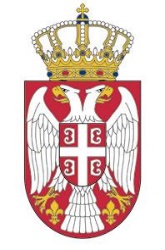 РЕПУБЛИКА СРБИЈАМИНИСТАРСТВО ЗА РАД,ЗАПОШЉАВАЊЕ, БОРАЧКАИ СОЦИЈАЛНА ПИТАЊАНемањина 22–26БеоградПоглављеНазив поглављаСтранаIОпшти подаци о јавној набавци3.IIВрста, техничке карактеристике (спецификације), квалитет, количина и опис добара, радова или услуга, начин спровођења контроле и обезбеђења гаранције квалитета, рок извршења, место извршења или испoруке добара, евентуалне додатне услуге и сл.3.IIIУслови за учешће у поступку јавне набавке из чл. 75. и 76. ЗЈН и упутство како се доказује испуњеност тих услова6.IV Критеријуми за доделу уговора10.V Обрасци који чине саставни део понуде12.VI Модел уговора22.VII Упутство понуђачима како да сачине понуду25.Број Партије О п и с(Историјски догађај)      Процењена вредност у динарима, без ПДВ-а17Дан државности Србије – Сретење1.250.000,оо18Дан сећања на Погром на Косову и Метохији2.000.000,оо19Дан сећања на страдале у НАТО агресији2.000.000,ооПартија 17Дан државности Србије - СретењеДатум и време одржавања15.02.2018. у 12.00ЛокалитетОпленац  - отворени просторТрајање програмаДо 20 минутаТип програмаУметничко-сценски приказОписУметничко-сценски приказ у драмској и музичкој форми уз историјски час у који ће у извођачком сегменту бити укључена и децаТражени технички ресурсиАдекватан звучни систем за чујни опсег од двеста метара, кутија за дистрибуцију тона за сниматеље, говорница за обраћањеТражени људски ресурсиВодитељ програма који течно чита текст и на енглеском језику, најмање два глумца, певачка група или хор, најмање четворо деце-глумаца, статисти.Партија 18Дан сећања на Погром на Косову и МетохијиДатум и време одржавања17.03.2018. у 19.00 часоваЛокалитетБеоград - Адекватан затворени простор са 400-600 места за седењеТрајање програмаДо 60 минутаТип програмаДрамско-музички приказ, пројекција документарне формеОписПригодан драмско-музички приказ који ће на адеквтан начин представити страдање српског становништа, као и уништавање културне баштине у ноћи Погрома. Тражени технички ресурсиАдекватни звучни систем, видео пројектор високе резолуције, говорница за обраћањеТражени људски ресурсиВодитељ програма који течно чита текст и на енглеском језику, видео пројектор високе резолуције,Партија 19Дан сећања на страдале у НАТО агресијиДатум и време одржавања24.03.2018. у 11.00 часоваЛокалитетЈедна од бомбардованих локалних самоуправа - отворени просторТрајање програмаДо 35 минутаТип програмаМузичко-сценски приказОписУметничко-сценски приказ у драмској и музичкој форми уз историјски час у који ће у извођачком сегменту бити укључена и децаТражени технички ресурсиАдекватан звучни систем за чујни опсег од двеста метара, кутија за дистрибуцију тона за сниматеље, говорница за обраћањеТражени људски ресурсиВодитељ програма који течно чита текст и на енглеском језику, најмање два глумца, певачка група или хор, најмање 20 деце-глумаца, статистиР.брОБАВЕЗНИ УСЛОВИНАЧИН ДОКАЗИВАЊА1.Да је регистрован код надлежног органа, односно уписан у одговарајући регистар (чл. 75. ст. 1. тач. 1) ЗЈН);ИЗЈАВА (Образац 5. у поглављу VI ове конкурсне документације), којом понуђач под пуном материјалном и кривичном одговорношћу потврђује да испуњава услове за учешће у поступку јавне набавке из чл. 75. ст. 1. тач. 1) до 4) и став 2. ЗЈН, дефинисане овом конкурсном документацијом2.Да он и његов законски заступник није осуђиван за неко од кривичних дела као члан организоване криминалне групе, да није осуђиван за кривична дела против привреде, кривична дела против животне средине, кривично дело примања или давања мита, кривично дело преваре (чл. 75. ст. 1. тач. 2) ЗЈН);ИЗЈАВА (Образац 5. у поглављу VI ове конкурсне документације), којом понуђач под пуном материјалном и кривичном одговорношћу потврђује да испуњава услове за учешће у поступку јавне набавке из чл. 75. ст. 1. тач. 1) до 4) и став 2. ЗЈН, дефинисане овом конкурсном документацијом3.Да је измирио доспеле порезе, доприносе и друге јавне дажбине у складу са прописима Републике Србије или стране државе када има седиште на њеној територији (чл. 75. ст. 1. тач. 4) ЗЈН);ИЗЈАВА (Образац 5. у поглављу VI ове конкурсне документације), којом понуђач под пуном материјалном и кривичном одговорношћу потврђује да испуњава услове за учешће у поступку јавне набавке из чл. 75. ст. 1. тач. 1) до 4) и став 2. ЗЈН, дефинисане овом конкурсном документацијом4.Да је поштовао обавезе које произлазе из важећих прописа о заштити на раду, запошљавању и условима рада, заштити животне средине, као и да нема забрану обављања делатности која је на снази у време подношења понуде (чл. 75. ст. 2. ЗЈН).ИЗЈАВА (Образац 5. у поглављу VI ове конкурсне документације), којом понуђач под пуном материјалном и кривичном одговорношћу потврђује да испуњава услове за учешће у поступку јавне набавке из чл. 75. ст. 1. тач. 1) до 4) и став 2. ЗЈН, дефинисане овом конкурсном документацијомР.бр.ДОДАТНИ УСЛОВИНАЧИН ДОКАЗИВАЊА1.Да има припремљен сценарио/музички репертоар  Достављање сценарија2.Да је одговоран за тачност података које користи као грађу за сценариоИзјава Понуђача3.Да има потписан предуговор са извођачимаДостављање фотокопија предуговора1Цена  30 пондера2Оцена сценарија  40 пондера3Одабир извођача  30 пондераУКУПНОУКУПНО100 пондераБодовиПондери30 - 244023 - 173016 - 10209 - 00Збир бодоваПрипадајући пондери30 - 243023 - 172016 - 10109 - 00Назив понуђача:Адреса понуђача:Матични број понуђача:Порески идентификациони број понуђача (ПИБ):Име особе за контакт:Електронска адреса понуђача (e-mail):Телефон:Телефакс:Број рачуна понуђача и назив банке:Лице овлашћено за потписивање уговораА) САМОСТАЛНО Б) СА ПОДИЗВОЂАЧЕМВ) КАО ЗАЈЕДНИЧКУ ПОНУДУ1)Назив подизвођача:1)Адреса:1)Матични број:1)Порески идентификациони број:1)Име особе за контакт:1)Проценат укупне вредности набавке који ће извршити подизвођач:1)Део предмета набавке који ће извршити подизвођач:2)Назив подизвођача:2)Адреса:2)Матични број:2)Порески идентификациони број:2)Име особе за контакт:2)Проценат укупне вредности набавке који ће извршити подизвођач:2)Део предмета набавке који ће извршити подизвођач:1)Назив учесника у заједничкој понуди:1)Адреса:1)Матични број:1)Порески идентификациони број:1)Име особе за контакт:2)Назив учесника у заједничкој понуди:2)Адреса:2)Матични број:2)Порески идентификациони број:2)Име особе за контакт:3)Назив учесника у заједничкој понуди:3)Адреса:3)Матични број:3)Порески идентификациони број:3)Име особе за контакт:Укупна цена без ПДВ-а Укупна цена са ПДВ-омРок и начин плаћањаРок важења понудеРок испорукеМесто и начин испоруке Предмет ЈН 1/2018КоличинаЈединична цена без ПДВ-аЈединична цена са ПДВ-омУкупна цена  без ПДВ-а Укупна цена са ПДВ-ом12345 (2x3)6 (2x4)Партија 17 Дан државности Србије – Сретење 1Партија 18 Дан сећања на Погром на Косову и Метохији	 1Партија 19 Дан сећања на страдале у НАТО агресији	1УКУПНО:УКУПНО:УКУПНО:УКУПНО:Датум:М.П.Потпис понуђачаВРСТА ТРОШКАИЗНОС ТРОШКА У РСДУКУПАН ИЗНОС ТРОШКОВА ПРИПРЕМАЊА ПОНУДЕДатум:М.П.Потпис понуђачаДатум:М.П.Потпис понуђача